Data: 05.05. 2020 r. klasa: V Temat: przecinek w zdaniu Przepisz temat. ćw. na rozgrzewkę ( ustnie) Przeczytaj informację z tabelki str. 220 ćwiczenia do wykonania: ćw. 1 str. 221 ćw. 3 str. 221 przeczytaj nową wiadomość – str. 221 zadanie domowe ćw. 4 str. 221 zadania wyślij do dnia 08.05. 2020 r. na adres sosw112@wp.pl w razie trudności możesz skontaktować się z nauczycielem ( konsultacje tel. wtorek godz. 11.00-12.00) 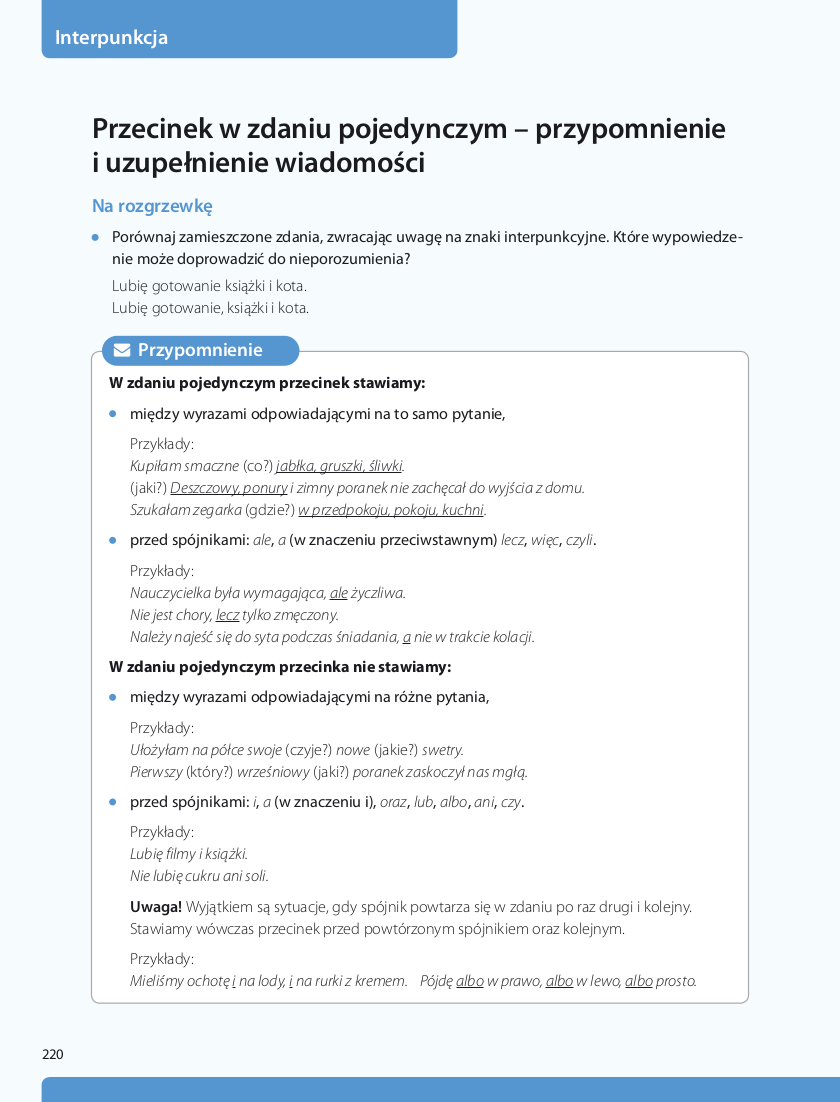 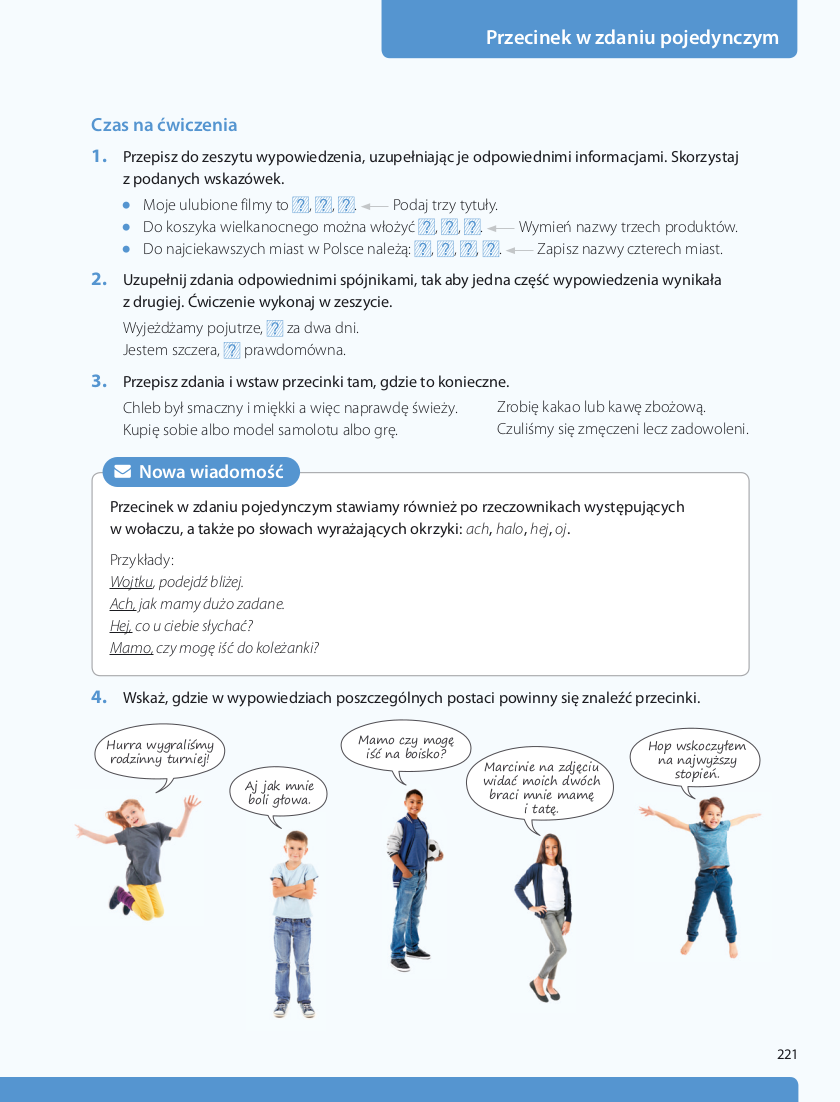 